
20 April 2014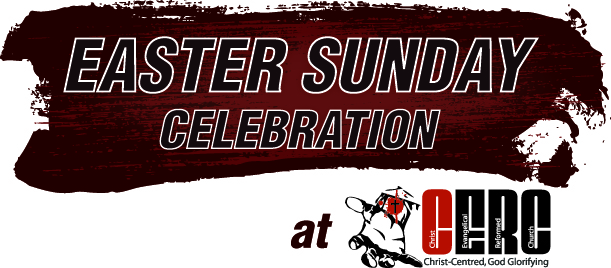 Talk OutlineIntroductionThe God who is trustworthyThe Faith We Should HaveNot BlindNot PluralismThe God who gives life to the dead through His MediatorJesus ChristHe died for us, He resurrected for our justificationHis death and resurrection was to fulfill God’s promise to AbrahamThis God guarantees salvationEphesians 2:1-10Who will you trust for salvation?